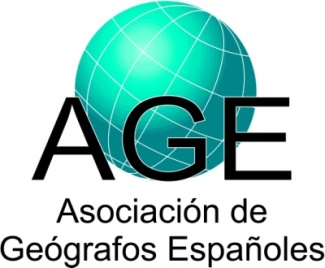 Enviar esta ficha a Fermina Rojo Pérez (email: fermina.rojo@csic.es)1 Análisis Geográfico Regional; Geografía Física; Geografía Humana; Geografía General; Otra: especificar).2 Incluir tanto investigadores como becarios y contratados.3 Tipo: Local; Regional; Nacional; Europea; Otra nacional o internacional: especificar.Datos sobre proyectos de investigaciónDatos sobre proyectos de investigaciónDatos sobre proyectos de investigaciónIP (Investigador Principal) y Filiación:Apellidos, Nombre:Universidad y Facultad, o Institución:UNIVERSIDAD ROVIRA I VIRGILIDepartamento:DEPARTAMENT DE GEOGRAFIAGrupo de Investigación:Área de Adscripción1:Dirección Postal:Teléfono:URL de la web:Email:Participantes y filiación2: Apellidos, Nombre:Departamento:Título del proyecto:LOS PAISAJES PROTEGIDOS Y CONSTRUIDOSLOS PAISAJES PROTEGIDOS Y CONSTRUIDOSDetallar nombre y tipo de entidad financiadora3:Programa y subprograma:Referencia:CSO2014-52721-PCSO2014-52721-PFecha de inicio (dd/mes/aaaa):1-ene-20151-ene-2015Fecha de finalización (dd/mes/aaaa):31-dic-201731-dic-2017Concedido (€):24.20024.200Resumen del proyecto:Palabras clave:PAISAJE\USO PÚBLICO\PARTICIPACIÓN\TECNOLOGÍAS DE LA INFORMACIÓN GEOGRÁFICA\CIUDAD\LITORAL\ESPACIOS PROTEGIDOS.PAISAJE\USO PÚBLICO\PARTICIPACIÓN\TECNOLOGÍAS DE LA INFORMACIÓN GEOGRÁFICA\CIUDAD\LITORAL\ESPACIOS PROTEGIDOS.URL de la web del proyecto: